  ПАМЯТКА ДЛЯ РОДИТЕЛЕЙ  Для приёма родитель (законный представитель) ребёнка предоставляют следующие документы:- копию документа, удостоверяющего личность родителя (законного представителя) ребёнка;- копию свидетельства о рождении ребёнка или документа, подтверждающего родство заявителя;-   копию СНИЛС родителя (законного представителя) ребенка (для отслеживания статуса заявления на ЕГПУ)- копию документа, подтверждающего установление опеки или попечительства (при необходимости);- копию документа о регистрации ребёнка по месту жительства или по месту пребывания на закреплённой территории или справку о приёме документов для оформления регистрации по месту жительства на закреплённой территории;- копию свидетельства о рождении полнородных и неполнородных брата или сестры ( в случае использования права преимущественного приёма на обучение по образовательным программам начального общего образования в муниципальную образовательную организацию, в которой обучаются его полнородные и неполнородные брат или сестра;- копию заключения психолого- медико – педагогической комиссии (при наличии).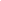 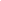 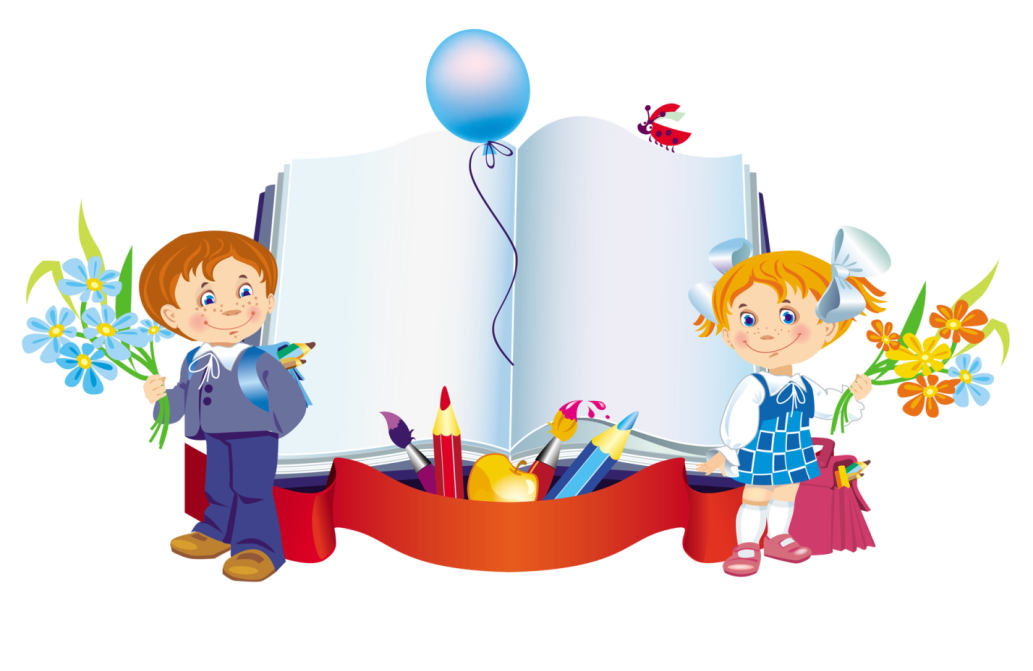 